「為自己立界線」活動內容：排定每週一次，每次兩小時，共6次。課程內容：從何知道我們的活動？(可複選)老師推薦學校公佈欄同學邀約我自己很想參加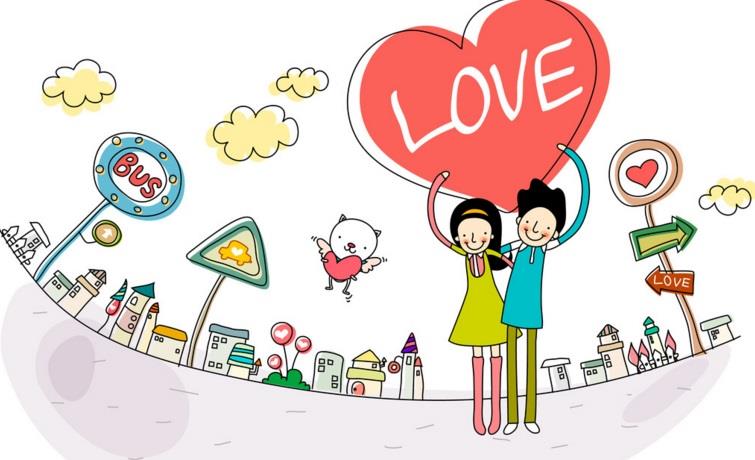 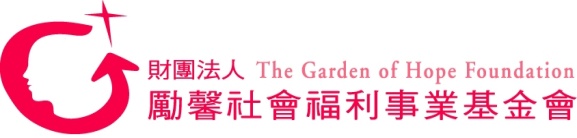 「為自己立界線」我問你答1親愛的同學：您好！    感謝您撥空填寫此問卷，此問卷目的在瞭解各位同學對於性別教育、兩性交往的瞭解程度，請就你實際狀況及看法來填答，亦會保護您填答之內容，對外絕對保密，此問卷亦不會影響您學校成績表現，所以請放心誠實填寫。    本問卷全部填答完畢約需10-15分鐘，請務必填妥基本資料，並在填答時仔細閱讀每一大題的作答說明後再行作答，非常感謝你的用心作答！  敬祝健康  快樂主軸目的第一次 很高興認識你1.讓成員了解自我、認識成員2.對團體的認識與了解成員的需求第二次戀愛症候群喜歡還是愛?戀愛的樣貌，了解危險情人第三次Ready go!約會計畫、約會環境的討論、自我保護概念、安全性行為第四次愛傷了嗎成員約會、兩性互動的過程經驗分享情緒支持和彼此共勉分享第五次性不性福利用韓版電影「第一次」與成員討論法庭模型介紹，了解性侵、性騷的司法議題第六次下一站幸福活動中的勉勵讓成員可以有更好的未來對未來充滿希望與期待報名表9/9前繳交報名表9/9前繳交姓名班級導師姓名學生簽名：老師簽名：學生簽名：老師簽名：題數題目是否「愛的定義」有依附感、關懷感和親密感三個要素。身體界線會隨時間、年齡、性別、對象而有所不同。與我同性別的人，對我的身體沒有興趣，所以對他的接觸、相處不需要有防備心。我可以不盲從他人，由自己決定身體的「權限」。當朋友拿色情書刊或影片給我看，令我感到不舒服，此時已經構成性騷擾。 戀愛中的青少年/女發生性行為，有助於兩人感情的提升。有權告訴對方「不想發生性行為」的想法，並尊重我的意見。約會時，我們到人多的地方約會，還是有可能產生暴力的行為(言語辱罵、精神傷害、肢體傷害)。涉及人體曝露、性器官或是男女性行為等，或是含有性意味的網路自拍圖片或影像，此類圖片或影像之動作，因沒有傷害他人，所以沒有法律的責任。強暴或性侵害案件中，加害者(傷害別人的人)多來自陌生人。